№ФИОГодрожденияСпортивноезваниеФото1Касенулы Рахат2002МС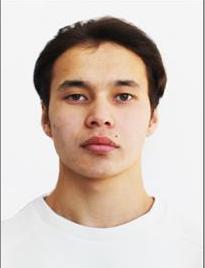 2Насен Айбек2003МС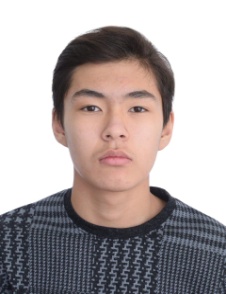 3Жолдас Динмухамед2000МС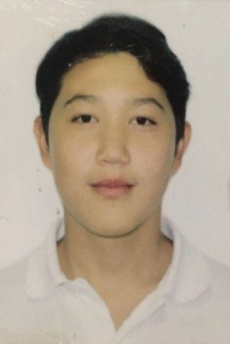 4Жанисов Санжар2002МС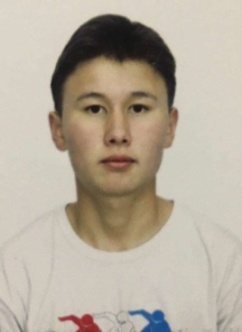 